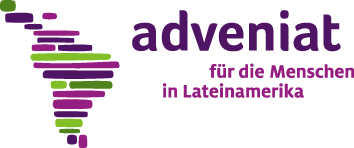 Diretrizes para apresentar pedidos a Adveniat– ANEXO ESTUDOS DE MEMBROS DE UMA CONGREGAÇÃO –Informações complementares às diretrizes para apresentar pedidos a AdveniatPor favor utilize também as diretrizes para apresentar pedidos a Adveniat e o formulário de Excel em anexo.Adveniat só aceita pedidos completos.As ajudas são concedidas a nível institucional e não a nível pessoal. A pessoa solicitante e responsável pela ajuda é a superiora / o superior provincial ou regional do país.A recomendação é dada pelo ecônoma / ecônomo.Os estudos na América Latina ou Alemanha têm prioridade sobre os estudos em outros países.Averiguar se onde se pretende estudar são concedidas bolsas de estudo. Em caso afirmativo, deve primeiro apresentar um pedido a esta instituição e nos informar sobre os resultados.Elementos complementares ao seu pedido para estudos de membros de uma congregação:Dados pessoais de cada estudanteDados sobre os estudos de cada estudanteVersão deste formulário: outubro 2022Nome completoData de nascimentoData da profissãoConvento de origemFormação anterior12......Nome completoDisciplina e título pretendidoInstituição e lugar dos estudosInício e duração dos estudosAno de estudos em que se encontraEstudo em tempo integral ou parcial?Tarefa futura para a qual precisa do estudo12......